Пенсионный фонд Российской Федерации
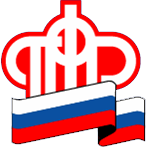 Отделение Пенсионного фонда по Ханты-Мансийскому автономному округу – Югры Сотрудница ОПФР по ХМАО – Югре стала гостьей утренней радиопередачиСегодня сотрудница Отделения Пенсионного фонда России по ХМАО – Югре Наталья Махова (Калиева) стала гостьей утренней программы на «Русском радио» в Ханты-Мансийске.Как признаётся сама Наталья: «Без лишних пафосных слов просто делаю то, что мне нравится. Просто люблю свою страну и уважаю Президента!»Ведущие поговорили с Натальей о предстоящем музыкально-патриотическом концерте «Своих не бросаем!», призванном поддержать российских военных, участвующих в спецоперации в Украине. Также в исполнении гостьи прозвучала патриотическая песня под гитару «И вновь натянута струна».Ссылка на радиоэфир https://vk.com/rusradiohm?z=video-76868904_456241052%2F4bb78f26e9c6bd39a4%2Fpl_wall_-76868904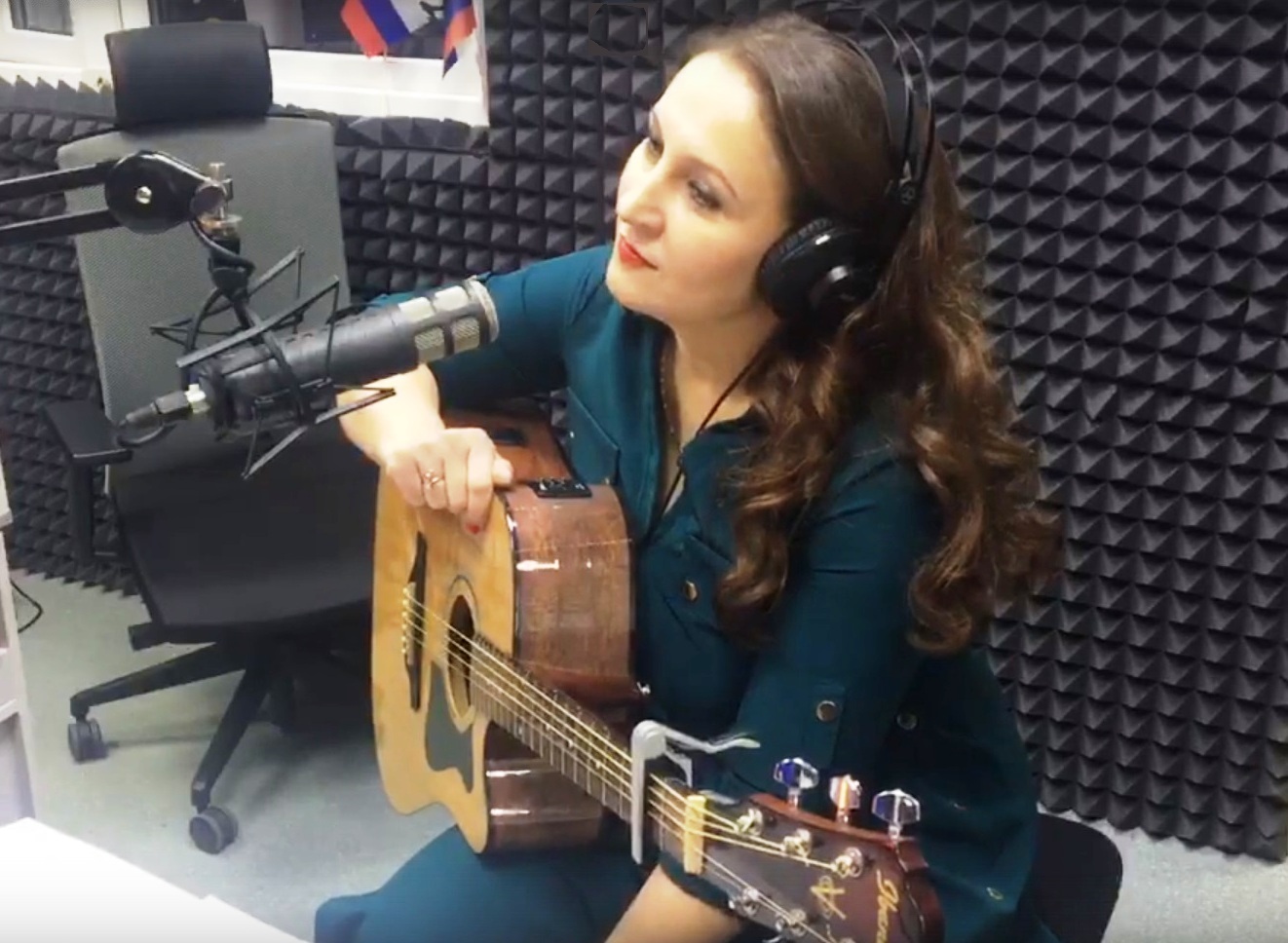 